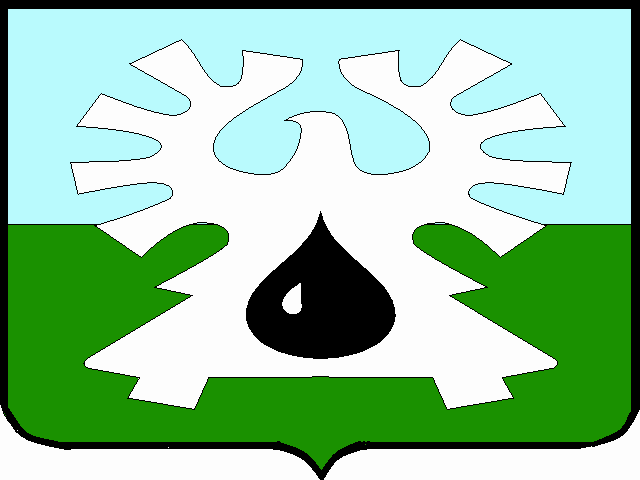 МУНИЦИПАЛЬНОЕ ОБРАЗОВАНИЕ ГОРОД УРАЙХанты-Мансийский автономный округ-ЮграАДМИНИСТРАЦИЯ ГОРОДА УРАЙПОСТАНОВЛЕНИЕот _______________	                                                                                             №_________О внесении изменений в постановление администрации города Урай от 26.09.2017 №2757 «Об утверждении муниципальной программы  «Совершенствование и развитие муниципального управления в городе Урай» на 2018-2030 годы»На основании Федерального закона от 06.10.2003 №131-ФЗ «Об общих принципах организации местного самоуправления в Российской Федерации», статьи 179 Бюджетного кодекса Российской Федерации, постановлением администрации города Урай от 25.06.2019 №1524 «О муниципальных программах муниципального образования городской округ город Урай»:1. Внести изменения в постановление администрации города Урай от 26.09.2017 №2757 «Об утверждении муниципальной программы  «Совершенствование и развитие муниципального управления в городе Урай» на 2018-2030 годы»: в преамбуле слова «от 26.04.2017 №1085» заменить словами «от 25.06.2019 №1524»;в муниципальную программу «Совершенствование и развитие муниципального управления в городе Урай» на 2018-2030 годы согласно приложению.2. Опубликовать постановление в газете «Знамя» и разместить на официальном сайте органов местного самоуправления города Урай  в информационно-телекоммуникационной сети «Интернет».3. Контроль за выполнением постановления возложить на заместителя главы города Урай С.П.Новосёлову. Глава  города Урай                                                                                                      Т.Р.ЗакирзяновПриложение к постановлению                                                                                                        администрации города Урай                                                                                                    от                           №        Изменения в муниципальную программу «Совершенствование и развитие муниципального управления в городе Урай» на 2018-2030 годы (далее – муниципальная программа)Строку 8 паспорта муниципальной программы изложить в новой редакции: «».Строку 11 паспорта муниципальной программы изложить в новой редакции: «».Строки 2,3 таблицы 1 изложить в новой редакции: «».Строки 11,12 таблицы 1 изложить в новой редакции:  «».Таблицу 2 изложить в новой редакции: «Таблица 2Распределение финансовых ресурсов муниципальной программы».Таблицу 3 изложить в новой редакции: «Таблица 3Мероприятия, реализуемые на принципах проектногоуправления, направленные в том числе на исполнениенациональных и федеральных проектов (программ)Российской Федерации ».Таблицу 4 изложить в новой редакции: «Таблица 4Сводные показатели муниципальных заданий ».Приложение 3 к муниципальной программе изложить в новой редакции: «Приложение 3 к муниципальной программе «Совершенствование и развитие муниципального управления в городе Урай» на 2018 - 2030 годыПубличная декларация о результатах реализации мероприятий муниципальной программы«Совершенствование и развитие муниципального управления в городе Урай» на 2018-2030 годы																			».8.Портфели проектов, проекты, направленные в том числе на реализацию в городе Урай национальных проектов (программ) Российской Федерации, параметры их финансового обеспечения1. Портфель проектов «Совершенствование и внедрение положений регионального инвестиционного стандарта» - без финансирования;2. Федеральный проект «Содействие занятости женщин - создание условий дошкольного образования для детей в возрасте до трех лет» - 50,0 тыс. рублей;3. Федеральный проект «Старшее поколение» - 517,0 тыс.рублей11.Параметры финансового обеспечения муниципальной программы1. Источник финансового обеспечения муниципальной программы бюджет  муниципального образования городской округ город Урай, бюджет Ханты-Мансийского автономного округа – Югры, федеральный бюджет. 2. Для реализации муниципальной программы всего необходимо:1) на 2018 год – 449 909,6 тыс. рублей;2) на 2019 год – 430 136,1 тыс. рублей;3) на 2020 год – 422 130,9 тыс. рублей;4) на 2021 год – 424 250,2 тыс. рублей;5) на 2022 год – 432 295,9 тыс. рублей;6) на 2023 год – 432 295,9 тыс. рублей;7) на 2024 год – 432 295,9 тыс. рублей;8) на 2025 год – 432 295,9 тыс. рублей;9) на 2026 год – 432 295,9 тыс. рублей;10) на 2027 год – 432 295,9 тыс. рублей;11) на 2028 год – 432 295,9 тыс. рублей;12) на 2029 год – 432 295,9тыс. рублей;13) на 2030 год – 432 295,9тыс. рублей.2.Расходы бюджета муниципального образования на содержание работников органов местного самоуправления в расчете на одного жителя муниципального образованиярублей6 513,16 764,66 470,26 481,23.Численность граждан, ежегодно трудоустраиваемых на временные и общественные работы <3>чел.55655659255511.Доля участников конкурса «Лучший работник органов местного самоуправления города Урай» от общего числа работников органов местного самоуправления города Урай%8,08,02,08,012.Доля муниципальных служащих, повысивших профессиональный уровень в соответствии с потребностями% от общего количества муниципальных служащих4,515,316,04,5Номер основного мероприятияОсновные мероприятия муниципальной программы (их взаимосвязь с целевыми показателями муниципальной программы)Ответственный исполнитель/ соисполнитель Источники 
финансированияИсточники 
финансированияФинансовые затраты на реализацию (тыс. рублей)Финансовые затраты на реализацию (тыс. рублей)Финансовые затраты на реализацию (тыс. рублей)Финансовые затраты на реализацию (тыс. рублей)Финансовые затраты на реализацию (тыс. рублей)Финансовые затраты на реализацию (тыс. рублей)Финансовые затраты на реализацию (тыс. рублей)Финансовые затраты на реализацию (тыс. рублей)Финансовые затраты на реализацию (тыс. рублей)Номер основного мероприятияОсновные мероприятия муниципальной программы (их взаимосвязь с целевыми показателями муниципальной программы)Ответственный исполнитель/ соисполнитель Источники 
финансированияИсточники 
финансированияВсегоВсегоВсегов том числе в том числе в том числе в том числе в том числе в том числе Номер основного мероприятияОсновные мероприятия муниципальной программы (их взаимосвязь с целевыми показателями муниципальной программы)Ответственный исполнитель/ соисполнитель Источники 
финансированияИсточники 
финансированияВсегоВсегоВсего2018 г.2018 г.2019 г.2019 г.2019 г.2020 г.12344555667778Подпрограмма 1. Создание условий для совершенствования системы муниципального управленияПодпрограмма 1. Создание условий для совершенствования системы муниципального управленияПодпрограмма 1. Создание условий для совершенствования системы муниципального управленияПодпрограмма 1. Создание условий для совершенствования системы муниципального управленияПодпрограмма 1. Создание условий для совершенствования системы муниципального управленияПодпрограмма 1. Создание условий для совершенствования системы муниципального управленияПодпрограмма 1. Создание условий для совершенствования системы муниципального управленияПодпрограмма 1. Создание условий для совершенствования системы муниципального управленияПодпрограмма 1. Создание условий для совершенствования системы муниципального управленияПодпрограмма 1. Создание условий для совершенствования системы муниципального управленияПодпрограмма 1. Создание условий для совершенствования системы муниципального управленияПодпрограмма 1. Создание условий для совершенствования системы муниципального управленияПодпрограмма 1. Создание условий для совершенствования системы муниципального управления1.1.Реализация полномочий  исполнительно-распорядительным органом (администрацией города Урай) в соответствии с Федеральным законом от 06.10.2003 №131-ФЗ и исполнение переданных государственных полномочий органами местного самоуправления (1, 2)сводно-аналитический отдел администрации города Урай, отдел по учету и отчетности администрации города Урай,  отдел опеки и попечительства администрации города Урай, МКУ «УЖКХ города Урай»,  МКУ «УМТО города Урай»Всего:Всего:Всего:3 848 926,13 848 926,1302 809,8302 809,8286 174,2286 174,2286 174,2292 166,01.1.Реализация полномочий  исполнительно-распорядительным органом (администрацией города Урай) в соответствии с Федеральным законом от 06.10.2003 №131-ФЗ и исполнение переданных государственных полномочий органами местного самоуправления (1, 2)сводно-аналитический отдел администрации города Урай, отдел по учету и отчетности администрации города Урай,  отдел опеки и попечительства администрации города Урай, МКУ «УЖКХ города Урай»,  МКУ «УМТО города Урай»Федеральный бюджет Федеральный бюджет Федеральный бюджет 66 478,966 478,96 013,86 013,85 823,05 823,05 823,05 083,81.1.Реализация полномочий  исполнительно-распорядительным органом (администрацией города Урай) в соответствии с Федеральным законом от 06.10.2003 №131-ФЗ и исполнение переданных государственных полномочий органами местного самоуправления (1, 2)сводно-аналитический отдел администрации города Урай, отдел по учету и отчетности администрации города Урай,  отдел опеки и попечительства администрации города Урай, МКУ «УЖКХ города Урай»,  МКУ «УМТО города Урай»Бюджет Ханты-Мансийского автономного округа - Югры Бюджет Ханты-Мансийского автономного округа - Югры Бюджет Ханты-Мансийского автономного округа - Югры 1 273 391,71 273 391,782 910,682 910,682 042,382 042,382 042,389 327,31.1.Реализация полномочий  исполнительно-распорядительным органом (администрацией города Урай) в соответствии с Федеральным законом от 06.10.2003 №131-ФЗ и исполнение переданных государственных полномочий органами местного самоуправления (1, 2)сводно-аналитический отдел администрации города Урай, отдел по учету и отчетности администрации города Урай,  отдел опеки и попечительства администрации города Урай, МКУ «УЖКХ города Урай»,  МКУ «УМТО города Урай»Местный бюджетМестный бюджетМестный бюджет2 509 055,52 509 055,5213 885,4213 885,4198 308,9198 308,9198 308,9197 754,91.1.Реализация полномочий  исполнительно-распорядительным органом (администрацией города Урай) в соответствии с Федеральным законом от 06.10.2003 №131-ФЗ и исполнение переданных государственных полномочий органами местного самоуправления (1, 2)сводно-аналитический отдел администрации города Урай, отдел по учету и отчетности администрации города Урай,  отдел опеки и попечительства администрации города Урай, МКУ «УЖКХ города Урай»,  МКУ «УМТО города Урай»Иные источники финансированияИные источники финансированияИные источники финансирования0,00,00,00,00,00,00,00,01.2.Обеспечение деятельности органов местного самоуправления (1)МКУ «УМТО города Урай»Всего:Всего:Всего:1 076 782,11 076 782,189 926,889 926,886 436,686 436,686 436,676 867,31.2.Обеспечение деятельности органов местного самоуправления (1)МКУ «УМТО города Урай»Федеральный бюджетФедеральный бюджетФедеральный бюджет0,00,00,00,00,00,00,00,01.2.Обеспечение деятельности органов местного самоуправления (1)МКУ «УМТО города Урай»Бюджет Ханты-Мансийского автономного округа - ЮгрыБюджет Ханты-Мансийского автономного округа - ЮгрыБюджет Ханты-Мансийского автономного округа - Югры7 189,87 189,87 189,87 189,80,00,00,00,01.2.Обеспечение деятельности органов местного самоуправления (1)МКУ «УМТО города Урай»Местный бюджетМестный бюджетМестный бюджет1 069 592,3 1 069 592,3 82 737,082 737,086 436,686 436,686 436,676 867,31.2.Обеспечение деятельности органов местного самоуправления (1)МКУ «УМТО города Урай»Иные источники финансированияИные источники финансированияИные источники финансирования0,00,00,00,00,00,00,00,01.3.Обеспечение исполнения гарантий, предоставляемых  муниципальным служащим по выплате пенсии за выслугу лет (4)сводно-аналитический отдел администрации города Урай, отдел по учету и отчетности администрации города УрайВсего:Всего:Всего:51 476,751 476,74 149,94 149,93 860,53 860,53 860,54 423,91.3.Обеспечение исполнения гарантий, предоставляемых  муниципальным служащим по выплате пенсии за выслугу лет (4)сводно-аналитический отдел администрации города Урай, отдел по учету и отчетности администрации города УрайФедеральный бюджетФедеральный бюджетФедеральный бюджет0,00,00,00,00,00,00,00,01.3.Обеспечение исполнения гарантий, предоставляемых  муниципальным служащим по выплате пенсии за выслугу лет (4)сводно-аналитический отдел администрации города Урай, отдел по учету и отчетности администрации города УрайБюджет Ханты-Мансийского автономного округа - ЮгрыБюджет Ханты-Мансийского автономного округа - ЮгрыБюджет Ханты-Мансийского автономного округа - Югры0,00,00,00,00,00,00,00,01.3.Обеспечение исполнения гарантий, предоставляемых  муниципальным служащим по выплате пенсии за выслугу лет (4)сводно-аналитический отдел администрации города Урай, отдел по учету и отчетности администрации города УрайМестный бюджетМестный бюджетМестный бюджет51 476,751 476,74 149,94 149,93 860,53 860,53 860,54 423,91.3.Обеспечение исполнения гарантий, предоставляемых  муниципальным служащим по выплате пенсии за выслугу лет (4)сводно-аналитический отдел администрации города Урай, отдел по учету и отчетности администрации города УрайИные источники финансированияИные источники финансированияИные источники финансирования0,00,00,00,00,00,00,00,01.4.Содействие улучшению положения на рынке труда не занятых трудовой деятельностью и безработных граждан (3)сводно-аналитический отдел администрации города Урай, отдел по учету и отчетности администрации города Урай, Управление образования и молодежной политики администрации города Урай,  МКУ «УМТО города Урай», МКУ «ЕДДС города Урай», МКУ «УЖКХ города Урай», МКУ «УКС города Урай», МКУ «УГЗиП города Урай»Всего:Всего:Всего:64 827,664 827,65 982,45 982,46 371,46 371,46 371,47 432,71.4.Содействие улучшению положения на рынке труда не занятых трудовой деятельностью и безработных граждан (3)сводно-аналитический отдел администрации города Урай, отдел по учету и отчетности администрации города Урай, Управление образования и молодежной политики администрации города Урай,  МКУ «УМТО города Урай», МКУ «ЕДДС города Урай», МКУ «УЖКХ города Урай», МКУ «УКС города Урай», МКУ «УГЗиП города Урай»Федеральный бюджетФедеральный бюджетФедеральный бюджет0,00,00,00,00,00,00,00,01.4.Содействие улучшению положения на рынке труда не занятых трудовой деятельностью и безработных граждан (3)сводно-аналитический отдел администрации города Урай, отдел по учету и отчетности администрации города Урай, Управление образования и молодежной политики администрации города Урай,  МКУ «УМТО города Урай», МКУ «ЕДДС города Урай», МКУ «УЖКХ города Урай», МКУ «УКС города Урай», МКУ «УГЗиП города Урай»Бюджет Ханты-Мансийского автономного округа - Югры Бюджет Ханты-Мансийского автономного округа - Югры Бюджет Ханты-Мансийского автономного округа - Югры 29 097,029 097,03 483,03 483,02 680,32 680,32 680,33 328,61.4.Содействие улучшению положения на рынке труда не занятых трудовой деятельностью и безработных граждан (3)сводно-аналитический отдел администрации города Урай, отдел по учету и отчетности администрации города Урай, Управление образования и молодежной политики администрации города Урай,  МКУ «УМТО города Урай», МКУ «ЕДДС города Урай», МКУ «УЖКХ города Урай», МКУ «УКС города Урай», МКУ «УГЗиП города Урай»Местный бюджетМестный бюджетМестный бюджет35 730,635 730,62 499,42 499,43 691,13 691,13 691,14 104,11.4.Содействие улучшению положения на рынке труда не занятых трудовой деятельностью и безработных граждан (3)сводно-аналитический отдел администрации города Урай, отдел по учету и отчетности администрации города Урай, Управление образования и молодежной политики администрации города Урай,  МКУ «УМТО города Урай», МКУ «ЕДДС города Урай», МКУ «УЖКХ города Урай», МКУ «УКС города Урай», МКУ «УГЗиП города Урай»Иные источники финансированияИные источники финансированияИные источники финансирования0,00,00,00,00,00,00,00,01.5.Управление и распоряжение муниципальным имуществом (5)комитет по управлению муниципальным имуществом администрации города Урай, управление по учету и распределению муниципального жилого фонда администрации города Урай, МКУ «УКС города Урай», МКУ «УГЗиП города Урай»Всего:Всего:Всего:138 480,9138 480,99 709,19 709,19 285,59 285,59 285,58 201,51.5.Управление и распоряжение муниципальным имуществом (5)комитет по управлению муниципальным имуществом администрации города Урай, управление по учету и распределению муниципального жилого фонда администрации города Урай, МКУ «УКС города Урай», МКУ «УГЗиП города Урай»Федеральный бюджетФедеральный бюджетФедеральный бюджет0,00,00,00,00,00,00,00,01.5.Управление и распоряжение муниципальным имуществом (5)комитет по управлению муниципальным имуществом администрации города Урай, управление по учету и распределению муниципального жилого фонда администрации города Урай, МКУ «УКС города Урай», МКУ «УГЗиП города Урай»Бюджет Ханты-Мансийского автономного округа - ЮгрыБюджет Ханты-Мансийского автономного округа - ЮгрыБюджет Ханты-Мансийского автономного округа - Югры0,00,00,00,00,00,00,00,01.5.Управление и распоряжение муниципальным имуществом (5)комитет по управлению муниципальным имуществом администрации города Урай, управление по учету и распределению муниципального жилого фонда администрации города Урай, МКУ «УКС города Урай», МКУ «УГЗиП города Урай»Местный бюджетМестный бюджетМестный бюджет138 480,9138 480,99 709,19 709,19 285,59 285,59 285,58 201,51.5.Управление и распоряжение муниципальным имуществом (5)комитет по управлению муниципальным имуществом администрации города Урай, управление по учету и распределению муниципального жилого фонда администрации города Урай, МКУ «УКС города Урай», МКУ «УГЗиП города Урай»Иные источники финансированияИные источники финансированияИные источники финансирования0,00,00,00,00,00,00,00,01.6.Реализация Федерального проекта «Содействие занятости женщин - создание условий дошкольного образования для детей в возрасте до трех лет» (1)Управление образования и молодежной политики администрации города УрайВсего:Всего:Всего:50,050,00,00,050,050,050,00,01.6.Реализация Федерального проекта «Содействие занятости женщин - создание условий дошкольного образования для детей в возрасте до трех лет» (1)Управление образования и молодежной политики администрации города УрайФедеральный бюджетФедеральный бюджетФедеральный бюджет0,00,00,00,00,00,00,00,01.6.Реализация Федерального проекта «Содействие занятости женщин - создание условий дошкольного образования для детей в возрасте до трех лет» (1)Управление образования и молодежной политики администрации города УрайБюджет Ханты-Мансийского автономного округа - ЮгрыБюджет Ханты-Мансийского автономного округа - ЮгрыБюджет Ханты-Мансийского автономного округа - Югры50,050,00,00,050,050,050,00,01.6.Реализация Федерального проекта «Содействие занятости женщин - создание условий дошкольного образования для детей в возрасте до трех лет» (1)Управление образования и молодежной политики администрации города УрайМестный бюджетМестный бюджетМестный бюджет0,00,00,00,00,00,00,00,01.6.Реализация Федерального проекта «Содействие занятости женщин - создание условий дошкольного образования для детей в возрасте до трех лет» (1)Управление образования и молодежной политики администрации города УрайИные источники финансированияИные источники финансированияИные источники финансирования0,00,00,00,00,00,00,00,01.7.Реализация Федерального проекта «Старшее поколение» (1)сводно-аналитический отдел администрации города Урай, отдел по учету и отчетности администрации города УрайВсего:Всего:Всего:517,0517,00,00,00,00,00,0258,51.7.Реализация Федерального проекта «Старшее поколение» (1)сводно-аналитический отдел администрации города Урай, отдел по учету и отчетности администрации города УрайФедеральный бюджетФедеральный бюджетФедеральный бюджет491,2491,20,00,00,00,00,0245,61.7.Реализация Федерального проекта «Старшее поколение» (1)сводно-аналитический отдел администрации города Урай, отдел по учету и отчетности администрации города УрайБюджет Ханты-Мансийского автономного округа - ЮгрыБюджет Ханты-Мансийского автономного округа - ЮгрыБюджет Ханты-Мансийского автономного округа - Югры25,825,80,00,00,00,00,012,91.7.Реализация Федерального проекта «Старшее поколение» (1)сводно-аналитический отдел администрации города Урай, отдел по учету и отчетности администрации города УрайМестный бюджетМестный бюджетМестный бюджет0,00,00,00,00,00,00,00,01.7.Реализация Федерального проекта «Старшее поколение» (1)сводно-аналитический отдел администрации города Урай, отдел по учету и отчетности администрации города УрайИные источники финансированияИные источники финансированияИные источники финансирования0,00,00,00,00,00,00,00,01.8.Информирование и консультирование в сфере защиты прав потребителей (1)правовое управление администрации города УрайБез финансированияБез финансированияБез финансирования--------Итого по подпрограмме 1:Итого по подпрограмме 1:Итого по подпрограмме 1:Всего:Всего:Всего:5 181 060,45 181 060,4412 578,0412 578,0392 178,2392 178,2392 178,2389 349,9Итого по подпрограмме 1:Итого по подпрограмме 1:Итого по подпрограмме 1:Федеральный бюджет Федеральный бюджет Федеральный бюджет 66 970,166 970,16 013,86 013,85 823,05 823,05 823,05 329,4Итого по подпрограмме 1:Итого по подпрограмме 1:Итого по подпрограмме 1:Бюджет Ханты-Мансийского автономного округа - Югры Бюджет Ханты-Мансийского автономного округа - Югры Бюджет Ханты-Мансийского автономного округа - Югры 1 309 754,31 309 754,393 583,493 583,484 772,684 772,684 772,692 668,8Итого по подпрограмме 1:Итого по подпрограмме 1:Итого по подпрограмме 1:Местный бюджетМестный бюджетМестный бюджет3 804 336,03 804 336,0312 980,8312 980,8301 582,6301 582,6301 582,6291 351,7Итого по подпрограмме 1:Итого по подпрограмме 1:Итого по подпрограмме 1:Иные источники финансированияИные источники финансированияИные источники финансирования0,00,00,00,00,00,00,00,0Подпрограмма 2. Предоставление государственных и муниципальных услугПодпрограмма 2. Предоставление государственных и муниципальных услугПодпрограмма 2. Предоставление государственных и муниципальных услугПодпрограмма 2. Предоставление государственных и муниципальных услугПодпрограмма 2. Предоставление государственных и муниципальных услугПодпрограмма 2. Предоставление государственных и муниципальных услугПодпрограмма 2. Предоставление государственных и муниципальных услугПодпрограмма 2. Предоставление государственных и муниципальных услугПодпрограмма 2. Предоставление государственных и муниципальных услугПодпрограмма 2. Предоставление государственных и муниципальных услугПодпрограмма 2. Предоставление государственных и муниципальных услугПодпрограмма 2. Предоставление государственных и муниципальных услугПодпрограмма 2. Предоставление государственных и муниципальных услуг2.1.Предоставление муниципальных услуг и государственных услуг при осуществлении отдельных государственных полномочий, переданных федеральными законами и законами  Ханты-Мансийского автономного округа – Югры (6, 7, 8)органы администрации города Урай, предоставляющие муниципальные услуги, МКУ «УГЗиП  города Урай»органы администрации города Урай, предоставляющие муниципальные услуги, МКУ «УГЗиП  города Урай»Без финансированияБез финансированияБез финансирования-------2.2.Организация предоставления государственных и муниципальных услуг в МАУ МФЦ (9)управление экономики, анализа и прогнозирования администрации города Урай,  сводно-аналитический отдел администрации города Урайуправление экономики, анализа и прогнозирования администрации города Урай,  сводно-аналитический отдел администрации города УрайВсего:Всего:Всего:429 031,636 574,336 574,336 574,337 338,732 181,632 181,62.2.Организация предоставления государственных и муниципальных услуг в МАУ МФЦ (9)управление экономики, анализа и прогнозирования администрации города Урай,  сводно-аналитический отдел администрации города Урайуправление экономики, анализа и прогнозирования администрации города Урай,  сводно-аналитический отдел администрации города УрайФедеральный бюджетФедеральный бюджетФедеральный бюджет0,00,00,00,00,00,00,02.2.Организация предоставления государственных и муниципальных услуг в МАУ МФЦ (9)управление экономики, анализа и прогнозирования администрации города Урай,  сводно-аналитический отдел администрации города Урайуправление экономики, анализа и прогнозирования администрации города Урай,  сводно-аналитический отдел администрации города УрайБюджет Ханты-Мансийского автономного округа - Югры Бюджет Ханты-Мансийского автономного округа - Югры Бюджет Ханты-Мансийского автономного округа - Югры 258 188,334 041,734 041,734 041,734 672,429 692,429 692,42.2.Организация предоставления государственных и муниципальных услуг в МАУ МФЦ (9)управление экономики, анализа и прогнозирования администрации города Урай,  сводно-аналитический отдел администрации города Урайуправление экономики, анализа и прогнозирования администрации города Урай,  сводно-аналитический отдел администрации города УрайМестный бюджетМестный бюджетМестный бюджет170 843,32 532,62 532,62 532,62 666,32 489,22 489,22.2.Организация предоставления государственных и муниципальных услуг в МАУ МФЦ (9)управление экономики, анализа и прогнозирования администрации города Урай,  сводно-аналитический отдел администрации города Урайуправление экономики, анализа и прогнозирования администрации города Урай,  сводно-аналитический отдел администрации города УрайИные источники финансированияИные источники финансированияИные источники финансирования0,00,00,00,00,00,00,0Итого по подпрограмме 2:Итого по подпрограмме 2:Итого по подпрограмме 2:Итого по подпрограмме 2:Всего:Всего:Всего:429 031,636 574,336 574,336 574,337 338,732 181,632 181,6Итого по подпрограмме 2:Итого по подпрограмме 2:Итого по подпрограмме 2:Итого по подпрограмме 2:Федеральный бюджетФедеральный бюджетФедеральный бюджет0,00,00,00,00,00,00,0Итого по подпрограмме 2:Итого по подпрограмме 2:Итого по подпрограмме 2:Итого по подпрограмме 2:Бюджет Ханты-Мансийского автономного округа - Югры Бюджет Ханты-Мансийского автономного округа - Югры Бюджет Ханты-Мансийского автономного округа - Югры 258 188,334 041,734 041,734 041,734 672,429 692,429 692,4Итого по подпрограмме 2:Итого по подпрограмме 2:Итого по подпрограмме 2:Итого по подпрограмме 2:Местный бюджетМестный бюджетМестный бюджет170 843,32 532,62 532,62 532,62 666,32 489,22 489,2Итого по подпрограмме 2:Итого по подпрограмме 2:Итого по подпрограмме 2:Итого по подпрограмме 2:Иные источники финансированияИные источники финансированияИные источники финансирования0,00,00,00,00,00,00,0Подпрограмма 3. Развитие муниципальной службы и резерва управленческих кадровПодпрограмма 3. Развитие муниципальной службы и резерва управленческих кадровПодпрограмма 3. Развитие муниципальной службы и резерва управленческих кадровПодпрограмма 3. Развитие муниципальной службы и резерва управленческих кадровПодпрограмма 3. Развитие муниципальной службы и резерва управленческих кадровПодпрограмма 3. Развитие муниципальной службы и резерва управленческих кадровПодпрограмма 3. Развитие муниципальной службы и резерва управленческих кадровПодпрограмма 3. Развитие муниципальной службы и резерва управленческих кадровПодпрограмма 3. Развитие муниципальной службы и резерва управленческих кадровПодпрограмма 3. Развитие муниципальной службы и резерва управленческих кадровПодпрограмма 3. Развитие муниципальной службы и резерва управленческих кадровПодпрограмма 3. Развитие муниципальной службы и резерва управленческих кадровПодпрограмма 3. Развитие муниципальной службы и резерва управленческих кадров3.1.Формирование резерва кадров  должностей муниципальной службы высшей, главной и ведущей группы, учрежденных для выполнения функции «руководитель» (10)управление по организационным вопросам и кадрам администрации города УрайБез финансированияБез финансированияБез финансирования--------3.2.Содействие развитию управленческой культуры и повышению престижа муниципальной службы (11)управление по организационным вопросам и кадрам администрации города УрайБез финансированияБез финансированияБез финансирования--------3.3.Организация повышения профессионального уровня муниципальных служащих органов местного самоуправления, депутатов Думы города Урай, замещающих муниципальные должности, главы города Урай (12)управление по организационным вопросам и кадрам администрации города Урай,сводно-аналитический отдел администрации города Урай, отдел по учету и отчетности администрации города Урай, Комитет по финансам администрации города УрайВсего:Всего:Всего:6 997,96 997,96 997,9757,3619,2619,2619,2599,43.3.Организация повышения профессионального уровня муниципальных служащих органов местного самоуправления, депутатов Думы города Урай, замещающих муниципальные должности, главы города Урай (12)управление по организационным вопросам и кадрам администрации города Урай,сводно-аналитический отдел администрации города Урай, отдел по учету и отчетности администрации города Урай, Комитет по финансам администрации города УрайФедеральный бюджетФедеральный бюджетФедеральный бюджет0,00,00,00,00,00,00,00,03.3.Организация повышения профессионального уровня муниципальных служащих органов местного самоуправления, депутатов Думы города Урай, замещающих муниципальные должности, главы города Урай (12)управление по организационным вопросам и кадрам администрации города Урай,сводно-аналитический отдел администрации города Урай, отдел по учету и отчетности администрации города Урай, Комитет по финансам администрации города УрайБюджет Ханты-Мансийского автономного округа - ЮгрыБюджет Ханты-Мансийского автономного округа - ЮгрыБюджет Ханты-Мансийского автономного округа - Югры0,00,00,00,00,00,00,00,03.3.Организация повышения профессионального уровня муниципальных служащих органов местного самоуправления, депутатов Думы города Урай, замещающих муниципальные должности, главы города Урай (12)управление по организационным вопросам и кадрам администрации города Урай,сводно-аналитический отдел администрации города Урай, отдел по учету и отчетности администрации города Урай, Комитет по финансам администрации города УрайМестный бюджетМестный бюджетМестный бюджет6 997,96 997,96 997,9757,3619,2619,2619,2599,43.3.Организация повышения профессионального уровня муниципальных служащих органов местного самоуправления, депутатов Думы города Урай, замещающих муниципальные должности, главы города Урай (12)управление по организационным вопросам и кадрам администрации города Урай,сводно-аналитический отдел администрации города Урай, отдел по учету и отчетности администрации города Урай, Комитет по финансам администрации города УрайИные источники финансированияИные источники финансированияИные источники финансирования0,00,00,00,00,00,00,00,0Итого по подпрограмме 3:Итого по подпрограмме 3:Итого по подпрограмме 3:Всего:Всего:Всего:6 997,96 997,96 997,9757,3619,2619,2619,2599,4Итого по подпрограмме 3:Итого по подпрограмме 3:Итого по подпрограмме 3:Федеральный бюджетФедеральный бюджетФедеральный бюджет0,00,00,00,00,00,00,00,0Итого по подпрограмме 3:Итого по подпрограмме 3:Итого по подпрограмме 3:Бюджет Ханты-Мансийского автономного округа - ЮгрыБюджет Ханты-Мансийского автономного округа - ЮгрыБюджет Ханты-Мансийского автономного округа - Югры0,00,00,00,00,00,00,00,0Итого по подпрограмме 3:Итого по подпрограмме 3:Итого по подпрограмме 3:Местный бюджетМестный бюджетМестный бюджет6 997,96 997,96 997,9757,3619,2619,2619,2599,4Итого по подпрограмме 3:Итого по подпрограмме 3:Итого по подпрограмме 3:Иные источники финансированияИные источники финансированияИные источники финансирования0,00,00,00,00,00,00,00,0Всего по муниципальной программе:Всего по муниципальной программе:Всего по муниципальной программе:Всего:Всего:Всего:5 617 089,95 617 089,95 617 089,9449 909,6430 136,1430 136,1430 136,1422 130,9Всего по муниципальной программе:Всего по муниципальной программе:Всего по муниципальной программе:Федеральный бюджет Федеральный бюджет Федеральный бюджет 66 970,166 970,166 970,16 013,85 823,05 823,05 823,05 329,4Всего по муниципальной программе:Всего по муниципальной программе:Всего по муниципальной программе:Бюджет Ханты-Мансийского автономного округа - Югры Бюджет Ханты-Мансийского автономного округа - Югры Бюджет Ханты-Мансийского автономного округа - Югры 1 567 942,61 567 942,61 567 942,6127 625,1119 445,0119 445,0119 445,0122 361,2Всего по муниципальной программе:Всего по муниципальной программе:Всего по муниципальной программе:Местный бюджетМестный бюджетМестный бюджет3 982 177,23 982 177,23 982 177,2316 270,7304 868,1304 868,1304 868,1294 440,3Всего по муниципальной программе:Всего по муниципальной программе:Всего по муниципальной программе:Иные источники финансированияИные источники финансированияИные источники финансирования0,00,00,00,00,00,00,00,0Инвестиции в объекты муниципальной собственностиИнвестиции в объекты муниципальной собственностиИнвестиции в объекты муниципальной собственностиВсего:Всего:Всего:0,00,00,00,00,00,00,00,0Инвестиции в объекты муниципальной собственностиИнвестиции в объекты муниципальной собственностиИнвестиции в объекты муниципальной собственностиФедеральный бюджет Федеральный бюджет Федеральный бюджет 0,00,00,00,00,00,00,00,0Инвестиции в объекты муниципальной собственностиИнвестиции в объекты муниципальной собственностиИнвестиции в объекты муниципальной собственностиБюджет Ханты-Мансийского автономного округа - Югры Бюджет Ханты-Мансийского автономного округа - Югры Бюджет Ханты-Мансийского автономного округа - Югры 0,00,00,00,00,00,00,00,0Инвестиции в объекты муниципальной собственностиИнвестиции в объекты муниципальной собственностиИнвестиции в объекты муниципальной собственностиМестный бюджетМестный бюджетМестный бюджет0,00,00,00,00,00,00,00,0Иные источники финансированияИные источники финансированияИные источники финансирования0,00,00,00,00,00,00,00,0Прочие расходыПрочие расходыПрочие расходыВсего:Всего:Всего:5 617 089,95 617 089,95 617 089,9449 909,6430 136,1430 136,1430 136,1422 130,9Прочие расходыПрочие расходыПрочие расходыФедеральный бюджет Федеральный бюджет Федеральный бюджет 66 970,166 970,166 970,16 013,85 823,05 823,05 823,05 329,4Прочие расходыПрочие расходыПрочие расходыБюджет Ханты-Мансийского автономного округа - Югры Бюджет Ханты-Мансийского автономного округа - Югры Бюджет Ханты-Мансийского автономного округа - Югры 1 567 942,61 567 942,61 567 942,6127 625,1119 445,0119 445,0119 445,0122 361,2Прочие расходыПрочие расходыПрочие расходыМестный бюджетМестный бюджетМестный бюджет3 982 177,23 982 177,23 982 177,2316 270,7304 868,1304 868,1304 868,1294 440,3Иные источники финансированияИные источники финансированияИные источники финансирования0,00,00,00,00,00,00,00,0В том числе:В том числе:В том числе:В том числе:В том числе:В том числе:В том числе:В том числе:В том числе:В том числе:В том числе:В том числе:В том числе:В том числе:Ответственный исполнитель - сводно-аналитический отдел администрации города Урай, отдел по учету и отчетности администрации города УрайОтветственный исполнитель - сводно-аналитический отдел администрации города Урай, отдел по учету и отчетности администрации города УрайОтветственный исполнитель - сводно-аналитический отдел администрации города Урай, отдел по учету и отчетности администрации города УрайВсего:Всего:Всего:3 014 031,63 014 031,63 014 031,6241 390,8227 079,4227 079,4227 079,4272 280,7Ответственный исполнитель - сводно-аналитический отдел администрации города Урай, отдел по учету и отчетности администрации города УрайОтветственный исполнитель - сводно-аналитический отдел администрации города Урай, отдел по учету и отчетности администрации города УрайОтветственный исполнитель - сводно-аналитический отдел администрации города Урай, отдел по учету и отчетности администрации города УрайФедеральный бюджет Федеральный бюджет Федеральный бюджет 66 970,166 970,166 970,16 013,85 823,05 823,05 823,05 329,4Ответственный исполнитель - сводно-аналитический отдел администрации города Урай, отдел по учету и отчетности администрации города УрайОтветственный исполнитель - сводно-аналитический отдел администрации города Урай, отдел по учету и отчетности администрации города УрайОтветственный исполнитель - сводно-аналитический отдел администрации города Урай, отдел по учету и отчетности администрации города УрайБюджет Ханты-Мансийского автономного округа - Югры Бюджет Ханты-Мансийского автономного округа - Югры Бюджет Ханты-Мансийского автономного округа - Югры 386 401,5386 401,5386 401,517 320,818 980,118 980,118 980,119 772,5Ответственный исполнитель - сводно-аналитический отдел администрации города Урай, отдел по учету и отчетности администрации города УрайОтветственный исполнитель - сводно-аналитический отдел администрации города Урай, отдел по учету и отчетности администрации города УрайОтветственный исполнитель - сводно-аналитический отдел администрации города Урай, отдел по учету и отчетности администрации города УрайМестный бюджетМестный бюджетМестный бюджет2 560 660,02 560 660,02 560 660,0218 056,2202 276,3202 276,3202 276,3202 178,8Иные источники финансированияИные источники финансированияИные источники финансирования0,00,00,00,00,00,00,00,0Соисполнитель 1 (Муниципальное казенное учреждение  «Управление материально-технического обеспечения города Урай»)Соисполнитель 1 (Муниципальное казенное учреждение  «Управление материально-технического обеспечения города Урай»)Соисполнитель 1 (Муниципальное казенное учреждение  «Управление материально-технического обеспечения города Урай»)Всего:Всего:Всего:1 147 575,11 147 575,11 147 575,196 066,392 178,392 178,392 178,383 865,7Соисполнитель 1 (Муниципальное казенное учреждение  «Управление материально-технического обеспечения города Урай»)Соисполнитель 1 (Муниципальное казенное учреждение  «Управление материально-технического обеспечения города Урай»)Соисполнитель 1 (Муниципальное казенное учреждение  «Управление материально-технического обеспечения города Урай»)Федеральный бюджет Федеральный бюджет Федеральный бюджет 0,00,00,00,00,00,00,00,0Соисполнитель 1 (Муниципальное казенное учреждение  «Управление материально-технического обеспечения города Урай»)Соисполнитель 1 (Муниципальное казенное учреждение  «Управление материально-технического обеспечения города Урай»)Соисполнитель 1 (Муниципальное казенное учреждение  «Управление материально-технического обеспечения города Урай»)Бюджет Ханты-Мансийского автономного округа - Югры Бюджет Ханты-Мансийского автономного округа - Югры Бюджет Ханты-Мансийского автономного округа - Югры 42 406,342 406,342 406,310 850,82 183,82 183,82 183,82 894,3Соисполнитель 1 (Муниципальное казенное учреждение  «Управление материально-технического обеспечения города Урай»)Соисполнитель 1 (Муниципальное казенное учреждение  «Управление материально-технического обеспечения города Урай»)Соисполнитель 1 (Муниципальное казенное учреждение  «Управление материально-технического обеспечения города Урай»)Местный бюджетМестный бюджетМестный бюджет1 105 168,81 105 168,81 105 168,885 215,589 994,589 994,589 994,580 971,4Иные источники финансированияИные источники финансированияИные источники финансирования0,00,00,00,00,00,00,00,0Соисполнитель 2 (Комитет по управлению муниципальным имуществом администрации города Урай)Соисполнитель 2 (Комитет по управлению муниципальным имуществом администрации города Урай)Соисполнитель 2 (Комитет по управлению муниципальным имуществом администрации города Урай)Всего:Всего:Всего:24 536,324 536,324 536,31 941,71 672,61 672,61 672,61 902,0Соисполнитель 2 (Комитет по управлению муниципальным имуществом администрации города Урай)Соисполнитель 2 (Комитет по управлению муниципальным имуществом администрации города Урай)Соисполнитель 2 (Комитет по управлению муниципальным имуществом администрации города Урай)Федеральный бюджет Федеральный бюджет Федеральный бюджет 0,00,00,00,00,00,00,00,0Соисполнитель 2 (Комитет по управлению муниципальным имуществом администрации города Урай)Соисполнитель 2 (Комитет по управлению муниципальным имуществом администрации города Урай)Соисполнитель 2 (Комитет по управлению муниципальным имуществом администрации города Урай)Бюджет Ханты-Мансийского автономного округа - Югры Бюджет Ханты-Мансийского автономного округа - Югры Бюджет Ханты-Мансийского автономного округа - Югры 0,00,00,00,00,00,00,00,0Соисполнитель 2 (Комитет по управлению муниципальным имуществом администрации города Урай)Соисполнитель 2 (Комитет по управлению муниципальным имуществом администрации города Урай)Соисполнитель 2 (Комитет по управлению муниципальным имуществом администрации города Урай)Местный бюджетМестный бюджетМестный бюджет24 536,324 536,324 536,31 941,71 672,61 672,61 672,61 902,0Иные источники финансированияИные источники финансированияИные источники финансирования0,00,00,00,00,00,00,00,0Соисполнитель 3 (Управление по организационным вопросам и кадрам администрации города Урай)Соисполнитель 3 (Управление по организационным вопросам и кадрам администрации города Урай)Соисполнитель 3 (Управление по организационным вопросам и кадрам администрации города Урай)Всего:Всего:Всего:6 932,46 932,46 932,4691,8619,2619,2619,2599,4Соисполнитель 3 (Управление по организационным вопросам и кадрам администрации города Урай)Соисполнитель 3 (Управление по организационным вопросам и кадрам администрации города Урай)Соисполнитель 3 (Управление по организационным вопросам и кадрам администрации города Урай)Федеральный бюджет Федеральный бюджет Федеральный бюджет 0,00,00,00,00,00,00,00,0Соисполнитель 3 (Управление по организационным вопросам и кадрам администрации города Урай)Соисполнитель 3 (Управление по организационным вопросам и кадрам администрации города Урай)Соисполнитель 3 (Управление по организационным вопросам и кадрам администрации города Урай)Бюджет Ханты-Мансийского автономного округа - Югры Бюджет Ханты-Мансийского автономного округа - Югры Бюджет Ханты-Мансийского автономного округа - Югры 0,00,00,00,00,00,00,00,0Соисполнитель 3 (Управление по организационным вопросам и кадрам администрации города Урай)Соисполнитель 3 (Управление по организационным вопросам и кадрам администрации города Урай)Соисполнитель 3 (Управление по организационным вопросам и кадрам администрации города Урай)Местный бюджетМестный бюджетМестный бюджет6 932,46 932,46 932,4691,8619,2619,2619,2599,4Иные источники финансированияИные источники финансированияИные источники финансирования0,00,00,00,00,00,00,00,0Соисполнитель 4   (Комитет по финансам администрации города Урай)Соисполнитель 4   (Комитет по финансам администрации города Урай)Соисполнитель 4   (Комитет по финансам администрации города Урай)Всего:Всего:Всего:65,565,565,565,50,00,00,00,0Соисполнитель 4   (Комитет по финансам администрации города Урай)Соисполнитель 4   (Комитет по финансам администрации города Урай)Соисполнитель 4   (Комитет по финансам администрации города Урай)Федеральный бюджет Федеральный бюджет Федеральный бюджет 0,00,00,00,00,00,00,00,0Соисполнитель 4   (Комитет по финансам администрации города Урай)Соисполнитель 4   (Комитет по финансам администрации города Урай)Соисполнитель 4   (Комитет по финансам администрации города Урай)Бюджет Ханты-Мансийского автономного округа - Югры Бюджет Ханты-Мансийского автономного округа - Югры Бюджет Ханты-Мансийского автономного округа - Югры 0,00,00,00,00,00,00,00,0Соисполнитель 4   (Комитет по финансам администрации города Урай)Соисполнитель 4   (Комитет по финансам администрации города Урай)Соисполнитель 4   (Комитет по финансам администрации города Урай)Местный бюджетМестный бюджетМестный бюджет65,565,565,565,50,00,00,00,0Иные источники финансированияИные источники финансированияИные источники финансирования0,00,00,00,00,00,00,00,0Соисполнитель 5   (Управление образования и молодежной политики администрации города Урай)Соисполнитель 5   (Управление образования и молодежной политики администрации города Урай)Соисполнитель 5   (Управление образования и молодежной политики администрации города Урай)Всего:Всего:Всего:9 229,29 229,29 229,2664,31 208,11 208,11 208,1668,8Соисполнитель 5   (Управление образования и молодежной политики администрации города Урай)Соисполнитель 5   (Управление образования и молодежной политики администрации города Урай)Соисполнитель 5   (Управление образования и молодежной политики администрации города Урай)Федеральный бюджет Федеральный бюджет Федеральный бюджет 0,00,00,00,00,00,00,00,0Соисполнитель 5   (Управление образования и молодежной политики администрации города Урай)Соисполнитель 5   (Управление образования и молодежной политики администрации города Урай)Соисполнитель 5   (Управление образования и молодежной политики администрации города Урай)Бюджет Ханты-Мансийского автономного округа - Югры Бюджет Ханты-Мансийского автономного округа - Югры Бюджет Ханты-Мансийского автономного округа - Югры 9 229,29 229,29 229,2664,31 208,11 208,11 208,1668,8Соисполнитель 5   (Управление образования и молодежной политики администрации города Урай)Соисполнитель 5   (Управление образования и молодежной политики администрации города Урай)Соисполнитель 5   (Управление образования и молодежной политики администрации города Урай)Местный бюджетМестный бюджетМестный бюджет0,00,00,00,00,00,00,00,0Иные источники финансированияИные источники финансированияИные источники финансирования0,00,00,00,00,00,00,00,0Соисполнитель 6    (Управление по учету и распределению муниципального жилого фонда администрации города Урай)Соисполнитель 6    (Управление по учету и распределению муниципального жилого фонда администрации города Урай)Соисполнитель 6    (Управление по учету и распределению муниципального жилого фонда администрации города Урай)Всего:Всего:Всего:109 287,4109 287,4109 287,47 435,67 352,07 352,07 352,05 930,0Соисполнитель 6    (Управление по учету и распределению муниципального жилого фонда администрации города Урай)Соисполнитель 6    (Управление по учету и распределению муниципального жилого фонда администрации города Урай)Соисполнитель 6    (Управление по учету и распределению муниципального жилого фонда администрации города Урай)Федеральный бюджет Федеральный бюджет Федеральный бюджет 0,00,00,00,00,00,00,00,0Соисполнитель 6    (Управление по учету и распределению муниципального жилого фонда администрации города Урай)Соисполнитель 6    (Управление по учету и распределению муниципального жилого фонда администрации города Урай)Соисполнитель 6    (Управление по учету и распределению муниципального жилого фонда администрации города Урай)Бюджет Ханты-Мансийского автономного округа - Югры Бюджет Ханты-Мансийского автономного округа - Югры Бюджет Ханты-Мансийского автономного округа - Югры 0,00,00,00,00,00,00,00,0Соисполнитель 6    (Управление по учету и распределению муниципального жилого фонда администрации города Урай)Соисполнитель 6    (Управление по учету и распределению муниципального жилого фонда администрации города Урай)Соисполнитель 6    (Управление по учету и распределению муниципального жилого фонда администрации города Урай)Местный бюджетМестный бюджетМестный бюджет109 287,4109 287,4109 287,47 435,67 352,07 352,07 352,05 930,0Иные источники финансированияИные источники финансированияИные источники финансирования0,00,00,00,00,00,00,00,0Соисполнитель 7 (Управление экономики, анализа и прогнозирования администрации города Урай)Соисполнитель 7 (Управление экономики, анализа и прогнозирования администрации города Урай)Соисполнитель 7 (Управление экономики, анализа и прогнозирования администрации города Урай)Всего:Всего:Всего:429 031,6429 031,6429 031,636 574,337 338,737 338,737 338,732 181,6Соисполнитель 7 (Управление экономики, анализа и прогнозирования администрации города Урай)Соисполнитель 7 (Управление экономики, анализа и прогнозирования администрации города Урай)Соисполнитель 7 (Управление экономики, анализа и прогнозирования администрации города Урай)Федеральный бюджет Федеральный бюджет Федеральный бюджет 0,00,00,00,00,00,00,00,0Соисполнитель 7 (Управление экономики, анализа и прогнозирования администрации города Урай)Соисполнитель 7 (Управление экономики, анализа и прогнозирования администрации города Урай)Соисполнитель 7 (Управление экономики, анализа и прогнозирования администрации города Урай)Бюджет Ханты-Мансийского автономного округа - Югры Бюджет Ханты-Мансийского автономного округа - Югры Бюджет Ханты-Мансийского автономного округа - Югры 258 188,3258 188,3258 188,334 041,734 672,434 672,434 672,429 692,4Соисполнитель 7 (Управление экономики, анализа и прогнозирования администрации города Урай)Соисполнитель 7 (Управление экономики, анализа и прогнозирования администрации города Урай)Соисполнитель 7 (Управление экономики, анализа и прогнозирования администрации города Урай)Местный бюджетМестный бюджетМестный бюджет170 843,3170 843,3170 843,32 532,62 666,32 666,32 666,32 489,2Иные источники финансированияИные источники финансированияИные источники финансирования0,00,00,00,00,00,00,00,0Соисполнитель 8 (Муниципальное казенное учреждение «Управление градостроительства, землепользования и природопользования города Урай»)Соисполнитель 8 (Муниципальное казенное учреждение «Управление градостроительства, землепользования и природопользования города Урай»)Соисполнитель 8 (Муниципальное казенное учреждение «Управление градостроительства, землепользования и природопользования города Урай»)Всего:Всего:Всего:41,241,241,212,628,628,628,60,0Соисполнитель 8 (Муниципальное казенное учреждение «Управление градостроительства, землепользования и природопользования города Урай»)Соисполнитель 8 (Муниципальное казенное учреждение «Управление градостроительства, землепользования и природопользования города Урай»)Соисполнитель 8 (Муниципальное казенное учреждение «Управление градостроительства, землепользования и природопользования города Урай»)Федеральный бюджет Федеральный бюджет Федеральный бюджет 0,00,00,00,00,00,00,00,0Соисполнитель 8 (Муниципальное казенное учреждение «Управление градостроительства, землепользования и природопользования города Урай»)Соисполнитель 8 (Муниципальное казенное учреждение «Управление градостроительства, землепользования и природопользования города Урай»)Соисполнитель 8 (Муниципальное казенное учреждение «Управление градостроительства, землепользования и природопользования города Урай»)Бюджет Ханты-Мансийского автономного округа - Югры Бюджет Ханты-Мансийского автономного округа - Югры Бюджет Ханты-Мансийского автономного округа - Югры 28,228,228,212,615,615,615,60,0Соисполнитель 8 (Муниципальное казенное учреждение «Управление градостроительства, землепользования и природопользования города Урай»)Соисполнитель 8 (Муниципальное казенное учреждение «Управление градостроительства, землепользования и природопользования города Урай»)Соисполнитель 8 (Муниципальное казенное учреждение «Управление градостроительства, землепользования и природопользования города Урай»)Местный бюджетМестный бюджетМестный бюджет13,013,013,00,013,013,013,00,0Иные источники финансированияИные источники финансированияИные источники финансирования0,00,00,00,00,00,00,00,0Соисполнитель 9 (Муниципальное казенное учреждение «Управление капитального строительства города Урай»)Соисполнитель 9 (Муниципальное казенное учреждение «Управление капитального строительства города Урай»)Соисполнитель 9 (Муниципальное казенное учреждение «Управление капитального строительства города Урай»)Всего:Всего:Всего:105,0105,0105,075,629,429,429,40,0Соисполнитель 9 (Муниципальное казенное учреждение «Управление капитального строительства города Урай»)Соисполнитель 9 (Муниципальное казенное учреждение «Управление капитального строительства города Урай»)Соисполнитель 9 (Муниципальное казенное учреждение «Управление капитального строительства города Урай»)Федеральный бюджет Федеральный бюджет Федеральный бюджет 0,00,00,00,00,00,00,00,0Соисполнитель 9 (Муниципальное казенное учреждение «Управление капитального строительства города Урай»)Соисполнитель 9 (Муниципальное казенное учреждение «Управление капитального строительства города Урай»)Соисполнитель 9 (Муниципальное казенное учреждение «Управление капитального строительства города Урай»)Бюджет Ханты-Мансийского автономного округа - Югры Бюджет Ханты-Мансийского автономного округа - Югры Бюджет Ханты-Мансийского автономного округа - Югры 28,728,728,712,616,116,116,10,0Соисполнитель 9 (Муниципальное казенное учреждение «Управление капитального строительства города Урай»)Соисполнитель 9 (Муниципальное казенное учреждение «Управление капитального строительства города Урай»)Соисполнитель 9 (Муниципальное казенное учреждение «Управление капитального строительства города Урай»)Местный бюджетМестный бюджетМестный бюджет76,376,376,363,013,313,313,30,0Иные источники финансированияИные источники финансированияИные источники финансирования0,00,00,00,00,00,00,00,0Соисполнитель 10 (Муниципальное казенное учреждение «Единая дежурно-диспетчерская служба города Урай»)Соисполнитель 10 (Муниципальное казенное учреждение «Единая дежурно-диспетчерская служба города Урай»)Соисполнитель 10 (Муниципальное казенное учреждение «Единая дежурно-диспетчерская служба города Урай»)Всего:Всего:Всего:12,612,612,612,60,00,00,00,0Соисполнитель 10 (Муниципальное казенное учреждение «Единая дежурно-диспетчерская служба города Урай»)Соисполнитель 10 (Муниципальное казенное учреждение «Единая дежурно-диспетчерская служба города Урай»)Соисполнитель 10 (Муниципальное казенное учреждение «Единая дежурно-диспетчерская служба города Урай»)Федеральный бюджет Федеральный бюджет Федеральный бюджет 0,00,00,00,00,00,00,00,0Соисполнитель 10 (Муниципальное казенное учреждение «Единая дежурно-диспетчерская служба города Урай»)Соисполнитель 10 (Муниципальное казенное учреждение «Единая дежурно-диспетчерская служба города Урай»)Соисполнитель 10 (Муниципальное казенное учреждение «Единая дежурно-диспетчерская служба города Урай»)Бюджет Ханты-Мансийского автономного округа - Югры Бюджет Ханты-Мансийского автономного округа - Югры Бюджет Ханты-Мансийского автономного округа - Югры 12,612,612,612,60,00,00,00,0Соисполнитель 10 (Муниципальное казенное учреждение «Единая дежурно-диспетчерская служба города Урай»)Соисполнитель 10 (Муниципальное казенное учреждение «Единая дежурно-диспетчерская служба города Урай»)Соисполнитель 10 (Муниципальное казенное учреждение «Единая дежурно-диспетчерская служба города Урай»)Местный бюджетМестный бюджетМестный бюджет0,00,00,00,00,00,00,00,0Иные источники финансированияИные источники финансированияИные источники финансирования0,00,00,00,00,00,00,00,0Соисполнитель 11 (Муниципальное казенное учреждение «Управление жилищно-коммунального хозяйства города Урай»)Соисполнитель 11 (Муниципальное казенное учреждение «Управление жилищно-коммунального хозяйства города Урай»)Соисполнитель 11 (Муниципальное казенное учреждение «Управление жилищно-коммунального хозяйства города Урай»)Всего:Всего:Всего:6 115,86 115,86 115,8393,6377,3377,3377,3485,9Соисполнитель 11 (Муниципальное казенное учреждение «Управление жилищно-коммунального хозяйства города Урай»)Соисполнитель 11 (Муниципальное казенное учреждение «Управление жилищно-коммунального хозяйства города Урай»)Соисполнитель 11 (Муниципальное казенное учреждение «Управление жилищно-коммунального хозяйства города Урай»)Федеральный бюджет Федеральный бюджет Федеральный бюджет 0,00,00,00,00,00,00,00,0Соисполнитель 11 (Муниципальное казенное учреждение «Управление жилищно-коммунального хозяйства города Урай»)Соисполнитель 11 (Муниципальное казенное учреждение «Управление жилищно-коммунального хозяйства города Урай»)Соисполнитель 11 (Муниципальное казенное учреждение «Управление жилищно-коммунального хозяйства города Урай»)Бюджет Ханты-Мансийского автономного округа - Югры Бюджет Ханты-Мансийского автономного округа - Югры Бюджет Ханты-Мансийского автономного округа - Югры 1 521,61 521,61 521,6124,8116,4116,4116,4116,4Соисполнитель 11 (Муниципальное казенное учреждение «Управление жилищно-коммунального хозяйства города Урай»)Соисполнитель 11 (Муниципальное казенное учреждение «Управление жилищно-коммунального хозяйства города Урай»)Соисполнитель 11 (Муниципальное казенное учреждение «Управление жилищно-коммунального хозяйства города Урай»)Местный бюджетМестный бюджетМестный бюджет4 594,24 594,24 594,2268,8260,9260,9260,9369,5Иные источники финансированияИные источники финансированияИные источники финансирования0,00,00,00,00,00,00,00,0Соисполнитель 12 (Отдел опеки и попечительства администрации города Урай)Соисполнитель 12 (Отдел опеки и попечительства администрации города Урай)Соисполнитель 12 (Отдел опеки и попечительства администрации города Урай)Всего:Всего:Всего:870 126,2870 126,2870 126,264 584,962 252,562 252,562 252,569 216,8Соисполнитель 12 (Отдел опеки и попечительства администрации города Урай)Соисполнитель 12 (Отдел опеки и попечительства администрации города Урай)Соисполнитель 12 (Отдел опеки и попечительства администрации города Урай)Федеральный бюджет Федеральный бюджет Федеральный бюджет 0,00,00,00,00,00,00,00,0Соисполнитель 12 (Отдел опеки и попечительства администрации города Урай)Соисполнитель 12 (Отдел опеки и попечительства администрации города Урай)Соисполнитель 12 (Отдел опеки и попечительства администрации города Урай)Бюджет Ханты-Мансийского автономного округа - Югры Бюджет Ханты-Мансийского автономного округа - Югры Бюджет Ханты-Мансийского автономного округа - Югры 870 126,2870 126,2870 126,264 584,962 252,562 252,562 252,569 216,8Соисполнитель 12 (Отдел опеки и попечительства администрации города Урай)Соисполнитель 12 (Отдел опеки и попечительства администрации города Урай)Соисполнитель 12 (Отдел опеки и попечительства администрации города Урай)Местный бюджетМестный бюджетМестный бюджет0,00,00,00,00,00,00,00,0Иные источники финансированияИные источники финансированияИные источники финансирования0,00,00,00,00,00,00,00,0Соисполнитель 13 (Правовое управление администрации города Урай)Соисполнитель 13 (Правовое управление администрации города Урай)Соисполнитель 13 (Правовое управление администрации города Урай)Без финансированияБез финансированияБез финансирования--------№ п/пНаименование портфеля проектов, проектаНаименование портфеля проектов, проектаНаименование проекта или мероприятияНомер основного мероприятияЦелиСрок реализацииИсточники финансированияПараметры финансового обеспечения, тыс. рублейПараметры финансового обеспечения, тыс. рублейПараметры финансового обеспечения, тыс. рублейПараметры финансового обеспечения, тыс. рублейПараметры финансового обеспечения, тыс. рублейПараметры финансового обеспечения, тыс. рублейПараметры финансового обеспечения, тыс. рублейПараметры финансового обеспечения, тыс. рублей№ п/пНаименование портфеля проектов, проектаНаименование портфеля проектов, проектаНаименование проекта или мероприятияНомер основного мероприятияЦелиСрок реализацииИсточники финансированиявсего2018 г.2019 г.2020 г.2021 г.2022 г.2023 г.2024 г.1223456789101112131415Раздел 1. Портфели проектов, основанные на национальных и федеральных проектах Российской ФедерацииРаздел 1. Портфели проектов, основанные на национальных и федеральных проектах Российской ФедерацииРаздел 1. Портфели проектов, основанные на национальных и федеральных проектах Российской ФедерацииРаздел 1. Портфели проектов, основанные на национальных и федеральных проектах Российской ФедерацииРаздел 1. Портфели проектов, основанные на национальных и федеральных проектах Российской ФедерацииРаздел 1. Портфели проектов, основанные на национальных и федеральных проектах Российской ФедерацииРаздел 1. Портфели проектов, основанные на национальных и федеральных проектах Российской ФедерацииРаздел 1. Портфели проектов, основанные на национальных и федеральных проектах Российской ФедерацииРаздел 1. Портфели проектов, основанные на национальных и федеральных проектах Российской ФедерацииРаздел 1. Портфели проектов, основанные на национальных и федеральных проектах Российской ФедерацииРаздел 1. Портфели проектов, основанные на национальных и федеральных проектах Российской ФедерацииРаздел 1. Портфели проектов, основанные на национальных и федеральных проектах Российской ФедерацииРаздел 1. Портфели проектов, основанные на национальных и федеральных проектах Российской ФедерацииРаздел 1. Портфели проектов, основанные на национальных и федеральных проектах Российской ФедерацииРаздел 1. Портфели проектов, основанные на национальных и федеральных проектах Российской ФедерацииРаздел 1. Портфели проектов, основанные на национальных и федеральных проектах Российской Федерации1.1.Портфель проектов «Демография»Реализация Федерального проекта «Содействие занятости женщин - создание условий дошкольного образования для детей в возрасте до трех лет» (1)1.6.Обеспечить возможность женщинам, воспитывающих детей дошкольного возраста, совмещать трудовую деятельность с семейными обязанностями, в том числе за счет повышения доступности дошкольного образования для детей в возрасте до трех лет2019-2024 ггвсего50,00,050,00,00,00,00,00,01.1.Портфель проектов «Демография»Реализация Федерального проекта «Содействие занятости женщин - создание условий дошкольного образования для детей в возрасте до трех лет» (1)1.6.Обеспечить возможность женщинам, воспитывающих детей дошкольного возраста, совмещать трудовую деятельность с семейными обязанностями, в том числе за счет повышения доступности дошкольного образования для детей в возрасте до трех лет2019-2024 ггфедеральный бюджет0,00,00,00,00,00,00,00,01.1.Портфель проектов «Демография»Реализация Федерального проекта «Содействие занятости женщин - создание условий дошкольного образования для детей в возрасте до трех лет» (1)1.6.Обеспечить возможность женщинам, воспитывающих детей дошкольного возраста, совмещать трудовую деятельность с семейными обязанностями, в том числе за счет повышения доступности дошкольного образования для детей в возрасте до трех лет2019-2024 ггбюджет Ханты-Мансийского автономного округа - Югры 50,00,050,00,00,00,00,00,01.1.Портфель проектов «Демография»Реализация Федерального проекта «Содействие занятости женщин - создание условий дошкольного образования для детей в возрасте до трех лет» (1)1.6.Обеспечить возможность женщинам, воспитывающих детей дошкольного возраста, совмещать трудовую деятельность с семейными обязанностями, в том числе за счет повышения доступности дошкольного образования для детей в возрасте до трех лет2019-2024 ггместный бюджет0,00,00,00,00,00,00,00,01.1.Портфель проектов «Демография»Реализация Федерального проекта «Содействие занятости женщин - создание условий дошкольного образования для детей в возрасте до трех лет» (1)1.6.Обеспечить возможность женщинам, воспитывающих детей дошкольного возраста, совмещать трудовую деятельность с семейными обязанностями, в том числе за счет повышения доступности дошкольного образования для детей в возрасте до трех лет2019-2024 ггиные источники финансирования 0,00,00,00,00,00,00,00,01.1.Портфель проектов «Демография»Реализация Федерального проекта «Старшее поколение» (1)1.7.Увеличение численности граждан предпенсионного возраста, прошедших профессиональное обучение и дополнительное профессиональное образование2019-2024 ггвсего517,00,00,0258,5258,50,00,00,01.1.Портфель проектов «Демография»Реализация Федерального проекта «Старшее поколение» (1)1.7.Увеличение численности граждан предпенсионного возраста, прошедших профессиональное обучение и дополнительное профессиональное образование2019-2024 ггфедеральный бюджет491,20,00,0245,6245,60,00,00,01.1.Портфель проектов «Демография»Реализация Федерального проекта «Старшее поколение» (1)1.7.Увеличение численности граждан предпенсионного возраста, прошедших профессиональное обучение и дополнительное профессиональное образование2019-2024 ггбюджет Ханты-Мансийского автономного округа - Югры25,80,00,012,912,90,00,00,01.1.Портфель проектов «Демография»Реализация Федерального проекта «Старшее поколение» (1)1.7.Увеличение численности граждан предпенсионного возраста, прошедших профессиональное обучение и дополнительное профессиональное образование2019-2024 ггместный бюджет0,00,00,00,00,00,00,00,01.1.Портфель проектов «Демография»Реализация Федерального проекта «Старшее поколение» (1)1.7.Увеличение численности граждан предпенсионного возраста, прошедших профессиональное обучение и дополнительное профессиональное образование2019-2024 ггиные источники финансирования 0,00,00,00,00,00,00,00,01.1.Портфель проектов «Демография»Итого по портфелю проектовИтого по портфелю проектовИтого по портфелю проектовИтого по портфелю проектоввсего567,00,050,0258,5258,50,00,00,01.1.Портфель проектов «Демография»Итого по портфелю проектовИтого по портфелю проектовИтого по портфелю проектовИтого по портфелю проектовфедеральный бюджет491,20,00,0245,6245,60,00,00,01.1.Портфель проектов «Демография»Итого по портфелю проектовИтого по портфелю проектовИтого по портфелю проектовИтого по портфелю проектовбюджет Ханты-Мансийского автономного округа - Югры75,80,050,012,912,90,00,00,01.1.Портфель проектов «Демография»Итого по портфелю проектовИтого по портфелю проектовИтого по портфелю проектовИтого по портфелю проектовместный бюджет0,00,00,00,00,00,00,00,01.1.Портфель проектов «Демография»Итого по портфелю проектовИтого по портфелю проектовИтого по портфелю проектовИтого по портфелю проектовиные источники финансирования 0,00,00,00,00,00,00,00,0Раздел 2. Портфели проектов Ханты-Мансийского автономного округа – ЮгрыРаздел 2. Портфели проектов Ханты-Мансийского автономного округа – ЮгрыРаздел 2. Портфели проектов Ханты-Мансийского автономного округа – ЮгрыРаздел 2. Портфели проектов Ханты-Мансийского автономного округа – ЮгрыРаздел 2. Портфели проектов Ханты-Мансийского автономного округа – ЮгрыРаздел 2. Портфели проектов Ханты-Мансийского автономного округа – ЮгрыРаздел 2. Портфели проектов Ханты-Мансийского автономного округа – ЮгрыРаздел 2. Портфели проектов Ханты-Мансийского автономного округа – ЮгрыРаздел 2. Портфели проектов Ханты-Мансийского автономного округа – ЮгрыРаздел 2. Портфели проектов Ханты-Мансийского автономного округа – ЮгрыРаздел 2. Портфели проектов Ханты-Мансийского автономного округа – ЮгрыРаздел 2. Портфели проектов Ханты-Мансийского автономного округа – ЮгрыРаздел 2. Портфели проектов Ханты-Мансийского автономного округа – ЮгрыРаздел 2. Портфели проектов Ханты-Мансийского автономного округа – ЮгрыРаздел 2. Портфели проектов Ханты-Мансийского автономного округа – ЮгрыРаздел 2. Портфели проектов Ханты-Мансийского автономного округа – Югры-------всего0,00,00,00,00,00,00,00,0-------федеральный бюджет0,00,00,00,00,00,00,00,0-------бюджет Ханты-Мансийского автономного округа - Югры0,00,00,00,00,00,00,00,0-------местный бюджет0,00,00,00,00,00,00,00,0-------иные источники финансирования 0,00,00,00,00,00,00,00,0Раздел 3. Муниципальные проекты города УрайРаздел 3. Муниципальные проекты города УрайРаздел 3. Муниципальные проекты города УрайРаздел 3. Муниципальные проекты города УрайРаздел 3. Муниципальные проекты города УрайРаздел 3. Муниципальные проекты города УрайРаздел 3. Муниципальные проекты города УрайРаздел 3. Муниципальные проекты города УрайРаздел 3. Муниципальные проекты города УрайРаздел 3. Муниципальные проекты города УрайРаздел 3. Муниципальные проекты города УрайРаздел 3. Муниципальные проекты города УрайРаздел 3. Муниципальные проекты города УрайРаздел 3. Муниципальные проекты города УрайРаздел 3. Муниципальные проекты города УрайРаздел 3. Муниципальные проекты города Урай-------всего0,00,00,00,00,00,00,00,0-------федеральный бюджет0,00,00,00,00,00,00,00,0-------бюджет Ханты-Мансийского автономного округа - Югры0,00,00,00,00,00,00,00,0-------местный бюджет0,00,00,00,00,00,00,00,0-------иные источники финансирования 0,00,00,00,00,00,00,00,0№ п/п Наименование муниципальных услуг (работ) Наименование показателя объема (единицы измерения) муниципальных услуг (работ) Значения показателя по годам Значения показателя по годам Значения показателя по годам № п/п Наименование муниципальных услуг (работ) Наименование показателя объема (единицы измерения) муниципальных услуг (работ) 2018 г. 2019 г. 2020 г.1 2 3 4 5 6 1. Организация предоставления государственных и муниципальных услуг в многофункциональных центрах предоставления государственных и муниципальных услугуслуг47 46948 36641 686№ п/пНаименование результатаЗначение результата                       (ед. измерения)Срок исполненияНаименование мероприятия (подпрограммы) муниципальной программы, направленного на достижение результатаОбъем финансирования мероприятия (тыс.руб.)1234561Удовлетворенность населения деятельностью местного самоуправления городского округа (муниципального района)80(%)2030 ггп.1.1. «Реализация полномочий  исполнительно-распорядительным органом (администрацией города Урай) в соответствии с Федеральным законом от 06.10.2003 №131-ФЗ и исполнение переданных государственных полномочий органами местного самоуправления»;п.1.2. «Обеспечение деятельности органов местного самоуправления»;п.1.6. «Реализация Федерального проекта «Содействие занятости женщин - создание условий дошкольного образования для детей в возрасте до трех лет»;п.1.7. «Реализация Федерального проекта «Старшее поколение»;п.1.8. «Информирование и консультирование в сфере защиты прав потребителей»подпрограммы 1 «Создание условий для совершенствования системы муниципального управления»4 926 275,22Расходы бюджета муниципального образования на содержание работников органов местного самоуправления в расчете на одного жителя муниципального образования6 481,2(рублей)2030 ггп.1.1. «Реализация полномочий  исполнительно-распорядительным органом (администрацией города Урай) в соответствии с Федеральным законом от 06.10.2003 №131-ФЗ и исполнение переданных государственных полномочий органами местного самоуправления»;п.1.2. «Обеспечение деятельности органов местного самоуправления»;п.1.6. «Реализация Федерального проекта «Содействие занятости женщин - создание условий дошкольного образования для детей в возрасте до трех лет»;п.1.7. «Реализация Федерального проекта «Старшее поколение»;п.1.8. «Информирование и консультирование в сфере защиты прав потребителей»подпрограммы 1 «Создание условий для совершенствования системы муниципального управления»4 926 275,23Численность граждан, ежегодно трудоустраиваемых на временные и общественные работы555(чел.)2019-2030 ггп.1.4. «Содействие улучшению положения на рынке труда не занятых трудовой деятельностью и безработных граждан» подпрограммы 1 «Создание условий для совершенствования системы муниципального управления»64 827,64Доля муниципальных служащих, которым предоставляются гарантии по выплате пенсии за выслугу лет100(%)ежегодно2018-2030 ггп.1.3. «Обеспечение исполнения гарантий, предоставляемых  муниципальным служащим по выплате пенсии за выслугу лет» подпрограммы 1 «Создание условий для совершенствования системы муниципального управления»51 476,75Доля неиспользуемого недвижимого имущества в общем количестве недвижимого имущества муниципального образования город Урай0,1(%)ежегодно2018-2030 ггп.1.5. «Управление и распоряжение муниципальным имуществом» подпрограммы 1 «Создание условий для совершенствования системы муниципального управления»138 480,96Уровень удовлетворенности жителей города Урай качеством предоставления государственных и муниципальных услуг не менее 90%(%)ежегодно2018-2030 ггп.2.1. «Предоставление муниципальных услуг и государственных услуг при осуществлении отдельных государственных полномочий, переданных федеральными законами и законами  Ханты-Мансийского автономного округа – Югры»подпрограммы 2 «Предоставление государственных и муниципальных услуг»-7Доля граждан, использующих механизм получения государственных и муниципальных услуг в электронной формене менее 70%(%)ежегодно2018-2030 ггп.2.1. «Предоставление муниципальных услуг и государственных услуг при осуществлении отдельных государственных полномочий, переданных федеральными законами и законами  Ханты-Мансийского автономного округа – Югры»подпрограммы 2 «Предоставление государственных и муниципальных услуг»-8Время ожидания в очереди при обращении заявителя в орган местного самоуправления для получения муниципальных услугдо 15 минут(минут)ежегодно2018-2030 ггп.2.1. «Предоставление муниципальных услуг и государственных услуг при осуществлении отдельных государственных полномочий, переданных федеральными законами и законами  Ханты-Мансийского автономного округа – Югры»подпрограммы 2 «Предоставление государственных и муниципальных услуг»-9Среднее время ожидания в очереди для подачи (получения) документов в МАУ МФЦдо 15 минут(минут)ежегодно2018-2030 ггп.2.2. «Организация предоставления государственных и муниципальных услуг в многофункциональных центрах предоставления государственных и муниципальных услуг»подпрограммы 2 «Предоставление государственных и муниципальных услуг»429 031,610Доля должностей муниципальной службы высшей, главной и ведущей группы, учрежденных для выполнения функции «руководитель», на которые сформирован резерв кадров, замещаемых на основе назначения из резерва кадров70,0(%)ежегодно2024-2030 ггп.3.1. «Формирование резерва кадров должностей муниципальной службы высшей, главной и ведущей группы, учрежденных для выполнения функции «руководитель» подпрограммы 3 «Развитие муниципальной службы и резерва управленческих кадров»-11Доля участников конкурса «Лучший работник органов местного самоуправления города Урай» от общего числа работников органов местного самоуправления города Урай10,0(%)ежегодно2024-2030 ггп.3.2. «Содействие развитию управленческой культуры и повышению престижа  муниципальной службы» подпрограммы 3 «Развитие муниципальной службы и резерва управленческих кадров»-12Доля муниципальных служащих, повысивших профессиональный уровень в соответствии с потребностями4,5(% от общего количества муниципальных служащих)ежегодно2019-2030 ггп.3.3. «Организация повышения профессионального уровня муниципальных служащих органов местного самоуправления, депутатов Думы города Урай, замещающих муниципальные должности, главы города Урай» подпрограммы 3 «Развитие муниципальной службы и резерва управленческих кадров»6 997,9